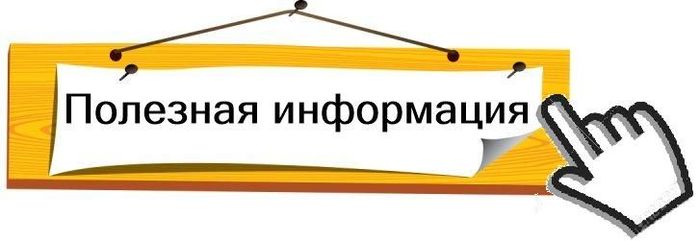 О формировании банка данных кандидатов в опекуныУправление труда и социальной защиты населения администрации Георгиевского муниципального округа Ставропольского края (далее - управление), осуществляющее полномочия по опеке и попечительству в отношении совершеннолетних недееспособных или не полностью дееспособных граждан, продолжает работу по формированию банка данных кандидатов в опекуны. Кандидатами в опекуны могут быть совершеннолетние дееспособные граждане Российской Федерации, выразившие желание стать опекунами (попечителями), за исключением: - граждан, лишенных родительских прав (ограниченных в родительских правах);- граждан, имеющих на момент установления опеки или попечительства судимость за умышленное преступление против жизни или здоровья граждан;- граждан, имеющих медицинские противопоказания в медицинском заключении о состоянии здоровья по результатам освидетельствования гражданина, выразившего желание стать опекуном, попечителем имеющих заболевания, наличие которых препятствует исполнению обязанностей опекуна;- граждан, отстраненных от выполнения обязанностей опекунов (попечителей).Граждане, выразившие желание стать опекуном или попечителем совершеннолетнего недееспособного или не полностью дееспособного гражданина, могут обратиться в управление по адресу: г. Георгиевск,          ул. Тургенева, д. 26/1, кабинет № 3, либо по телефону: 3-17-97, 3-55-17.